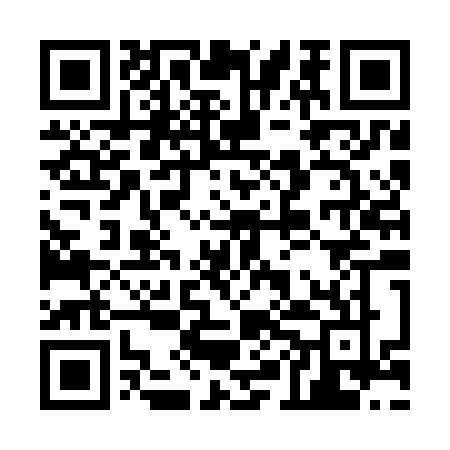 Ramadan times for Sare, EstoniaMon 11 Mar 2024 - Wed 10 Apr 2024High Latitude Method: Angle Based RulePrayer Calculation Method: Muslim World LeagueAsar Calculation Method: HanafiPrayer times provided by https://www.salahtimes.comDateDayFajrSuhurSunriseDhuhrAsrIftarMaghribIsha11Mon4:284:286:4012:234:046:086:088:1212Tue4:254:256:3712:234:066:116:118:1513Wed4:224:226:3412:234:086:136:138:1714Thu4:194:196:3112:234:106:156:158:2015Fri4:154:156:2912:224:126:176:178:2216Sat4:124:126:2612:224:136:206:208:2517Sun4:094:096:2312:224:156:226:228:2818Mon4:064:066:2012:214:176:246:248:3019Tue4:024:026:1712:214:196:266:268:3320Wed3:593:596:1512:214:216:286:288:3621Thu3:563:566:1212:214:226:316:318:3822Fri3:523:526:0912:204:246:336:338:4123Sat3:493:496:0612:204:266:356:358:4424Sun3:453:456:0312:204:276:376:378:4725Mon3:423:426:0012:194:296:396:398:5026Tue3:383:385:5812:194:316:426:428:5327Wed3:343:345:5512:194:336:446:448:5628Thu3:313:315:5212:184:346:466:468:5929Fri3:273:275:4912:184:366:486:489:0230Sat3:233:235:4612:184:386:516:519:0531Sun4:194:196:441:185:397:537:5310:081Mon4:154:156:411:175:417:557:5510:112Tue4:124:126:381:175:437:577:5710:143Wed4:084:086:351:175:447:597:5910:174Thu4:034:036:321:165:468:028:0210:215Fri3:593:596:301:165:478:048:0410:246Sat3:553:556:271:165:498:068:0610:287Sun3:513:516:241:165:508:088:0810:318Mon3:463:466:211:155:528:108:1010:359Tue3:423:426:191:155:548:138:1310:3810Wed3:383:386:161:155:558:158:1510:42